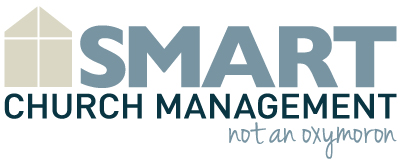 Example Church Incident ReportExample Church Incident ReportExample Church Incident ReportDate of Incident:	Time of Day:Person Reporting:Who was involved in the incident? Please list all involved persons:What were the details of the incident:Where did the incident happen?What do you believe caused the incident?Could this incident have been avoided?Yes □    No □If Yes, please explain:Was a child involved in the incident?Yes □    No □If yes, was parent notified?Yes □    No □Insurance company notifiedYes □    No □   n/a □    Phone number of person reporting incident:Signature of person reporting incident:Person responsible for follow-up:CC:  Business Administrator        File